Тема:   Возникновение Вселенной ПланВозникновение Вселенной.Эволюция стандартной Вселенной.Возникновение реликтового излучения.Возникновение галактик.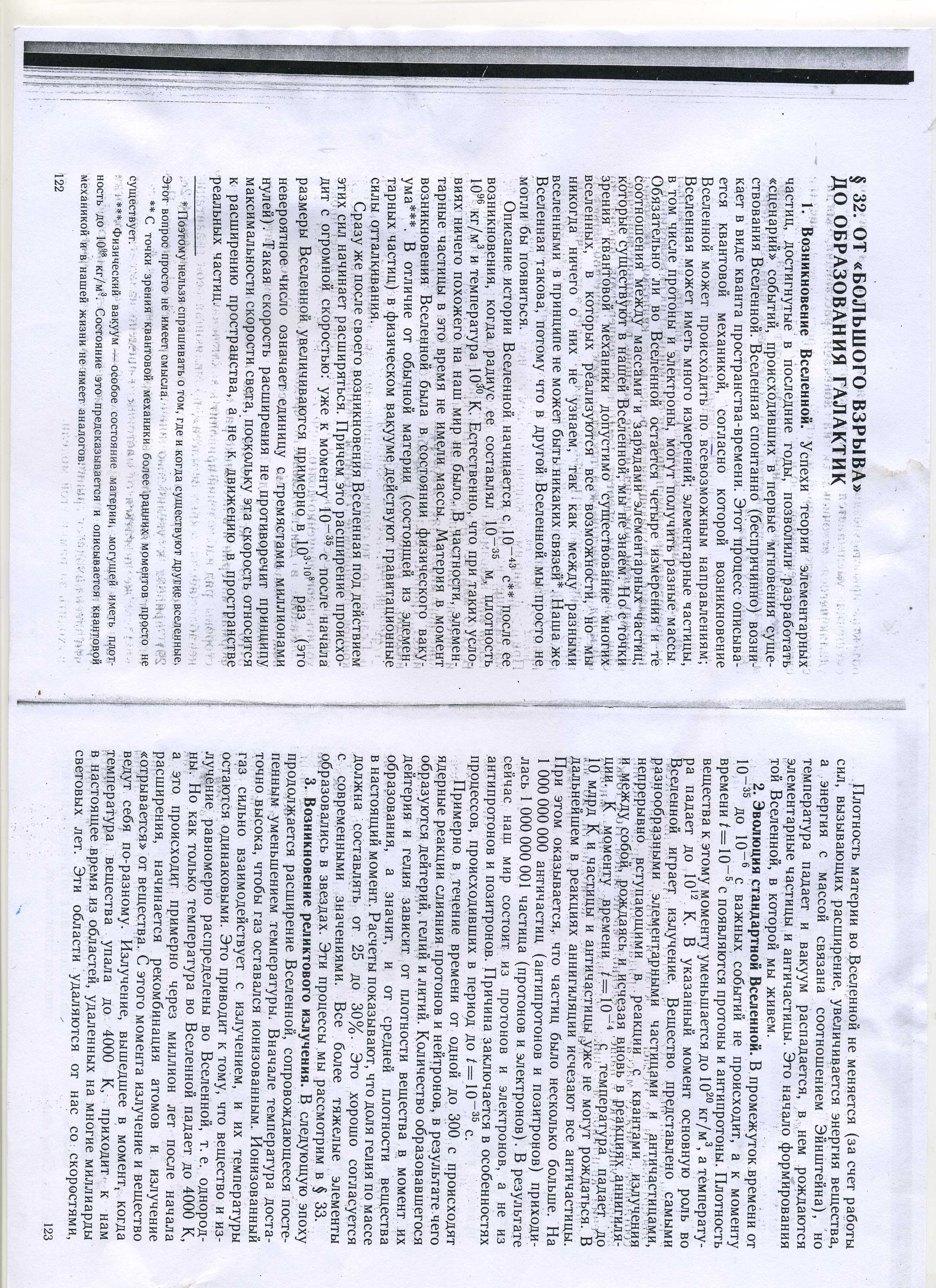 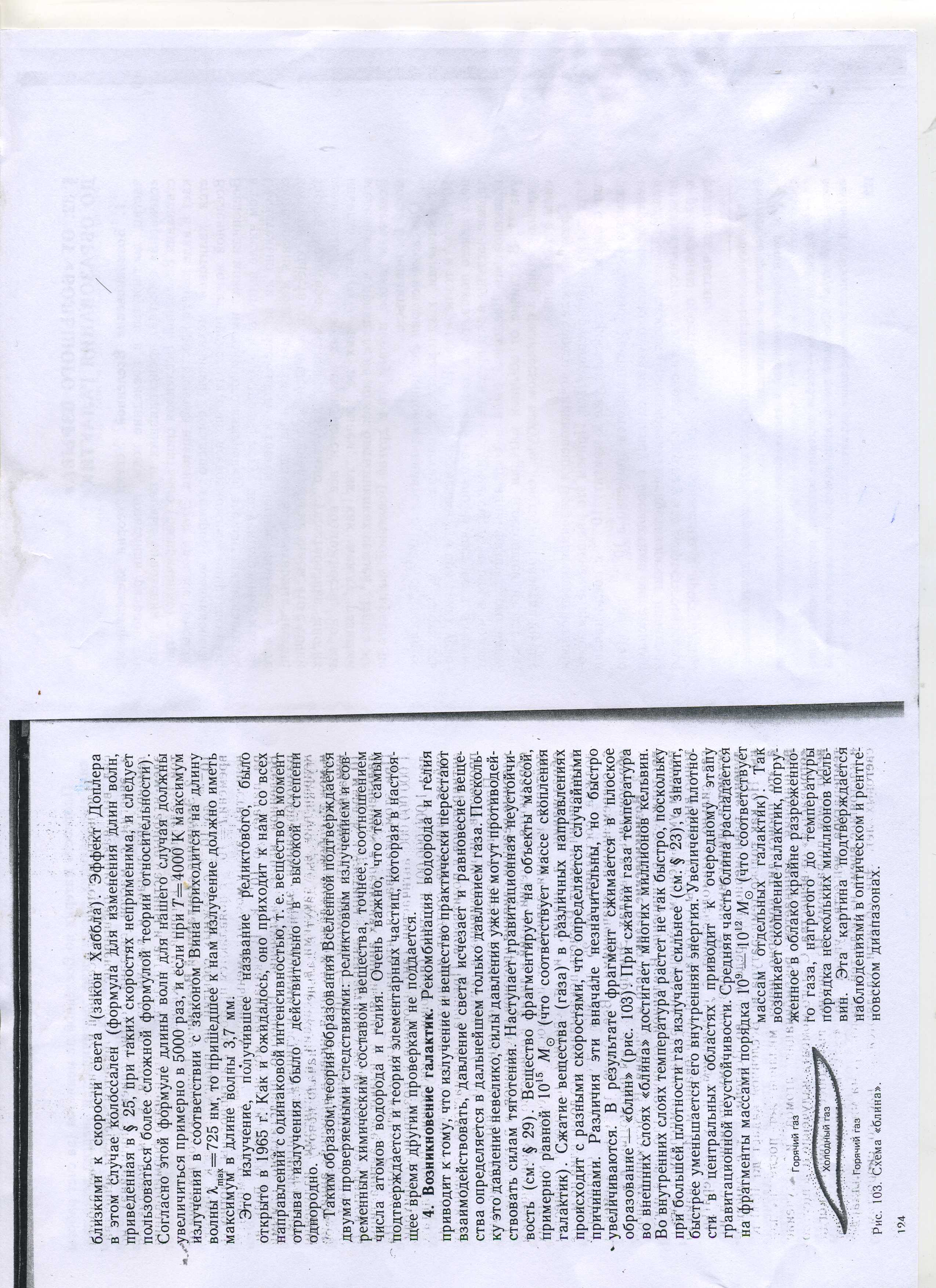                        Практическая  работа 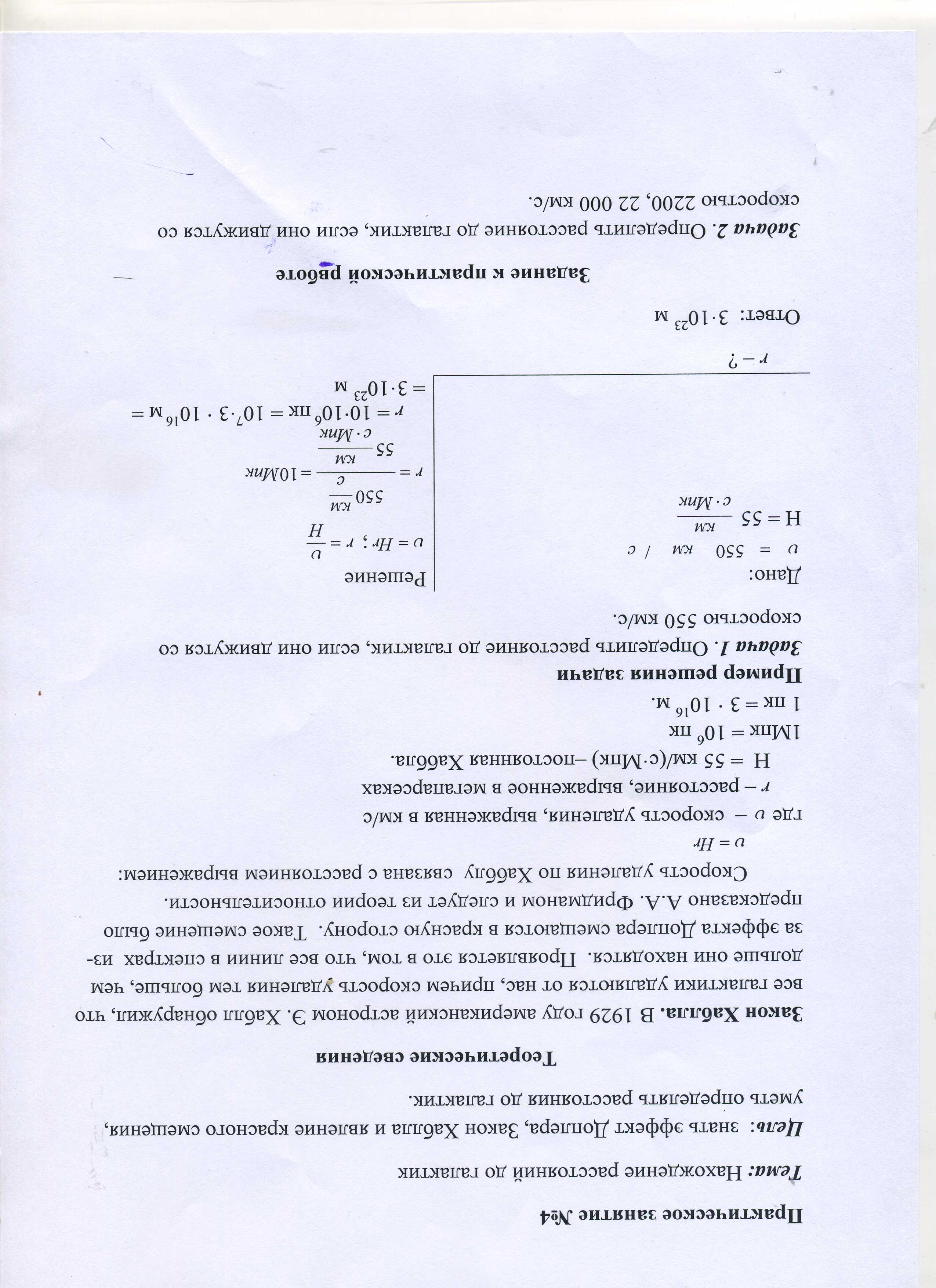 Задание к практической работеЗадача 2. Определить расстояние да галактик, если они движутся со скоростью 2200, 22000 км/с.